ДВАДЦАТЬ ПЯТОЕ ЗАСЕДАНИЕ СОБРАНИЯ ДЕПУТАТОВ БАТЫРЕВСКОГО МУНИЦИПАЛЬНОГО ОКРУГА ПЕРВОГО  СОЗЫВАО внесении изменений в Прогнозный план (программу) приватизации муниципального имущества Батыревского муниципального округа Чувашской Республики на 2024 год и основные направления приватизации муниципального имущества Батыревского муниципального округа Чувашской Республики на 2025-2026 годы.	        Руководствуясь Федеральными законами от 21.12.2001 № 178-ФЗ «О приватизации государственного и муниципального имущества», от 06.10.2023 № 131-ФЗ «Об общих принципах организации местного самоуправления в Российской Федерации», Уставом Батыревского муниципального округа Чувашской РеспубликиСобрание депутатов Батыревского муниципального округа РЕШИЛО:1. Внести в Прогнозный план (программу) приватизации муниципального имущества Батыревского муниципального округа Чувашской Республики на 2024 год и основные направления приватизации муниципального имущества Батыревского муниципального округа Чувашской Республики на 2025-2026 годы, утвержденный решением Собрания депутатов Батыревского муниципального округа Чувашской Республики от 08.12.2023 № 21/3, следующие изменения:табличную часть Перечня объектов недвижимости, находящихся в муниципальной собственности Батыревского муниципального округа Чувашской Республики, которые планируется приватизировать в 2024 году, раздела II. Дополнить позицией 6. следующего содержания:2. Контроль за выполнением данного решения возложить на постоянную комиссию по вопросам экономической деятельности, бюджету, финансам, налогам и сборам, земельным и имущественным отношениям.3. Решение вступает в силу со дня его официального опубликования.          Глава Батыревского муниципального          округа  Чувашской Республики                                                                             Р.В.Селиванов                Председатель Собрания депутатов        Батыревского муниципального округа         Чувашской Республики                                                                                           Н.А.Тинюков        ЧĂВАШ  РЕСПУБЛИКИ ПАТĂРЬЕЛ  РАЙОНĔ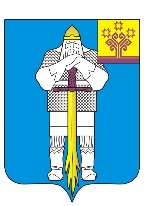 ЧУВАШСКАЯ  РЕСПУБЛИКА БАТЫРЕВСКИЙ  РАЙОН ПАТĂРЬЕЛ  ОКРУГĔНДЕПУТАТСЕН  ПУХĂВĚЙЫШĂНУ20.03.2024 № 25/3Патăрьел ялěСОБРАНИЕ ДЕПУТАТОВБАТЫРЕВСКОГО МУНИЦИПАЛЬНОГО ОКРУГАРЕШЕНИЕ20.03.2024 г. № 25/3                  село Батырево6.Земельный участок с кадастровым номером 21:08:100303:64, площадью 9766 кв. м с расположенными на нем объектами недвижимости: 650 000 руб.6.1.6.2.6.3.здание, назначение: нежилое, 1-этажное, площадью 26,6 кв.м., 1978 года постройки, кадастровый номер 21:08:100303:75, здание, назначение: нежилое, 2-этажное, площадью 504,2 кв.м., 1962 года постройки, кадастровый номер 21:08:100303:80,здание, назначение: нежилое, 1-этажное, площадью 192,7 кв.м., 1958 года постройки, кадастровый номер 21:08:100303:69,находящиеся по адресу: Чувашская Республика, Батыревский район, с/пос. Бикшикское, д. Яншихово, ул. Школьная, д. 9.650 000 руб.